Appendix E: “Task-based lesson”Based on Bouniol (2004) and Ekaterinidi (2020)Pictures retrieved from: https://www.google.com/url?sa=i&url=http%3A%2F%2Fwww.visitgreece.gr%2Fen%2Fmain_cities%2Fpatras&psighttps://www.google.com/url?sa=i&url=https%3A%2F%2Fwestern-greece.com%2Fpatrahttps://www.google.com/url?sa=i&url=https%3A%2F%2Fwww.greeka.comhttps://www.google.com/url?sa=i&url=https%3A%2F%2Fwww.ancient.eu%2FAthens%2F&psighttps://www.google.com/url?sa=i&url=https%3A%2F%2Fweb-greece.gr%2Fdestinations%2Fpatra-achaiaPre-cycleNAME EACH PLACE IN ATHENS OR PATRAS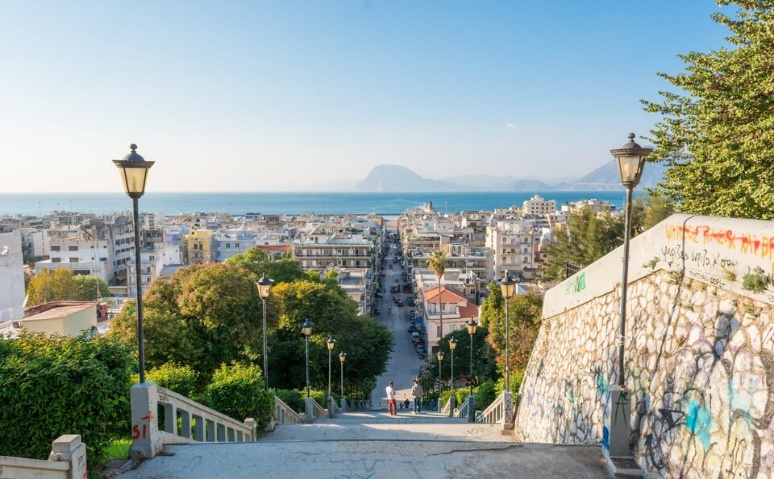 Εικόνα 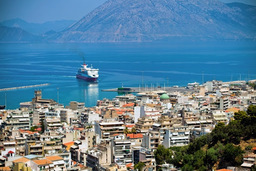 Εικόνα 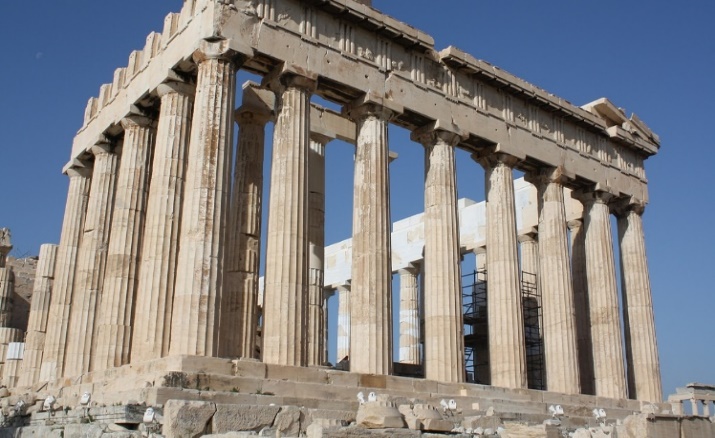 Εικόνα 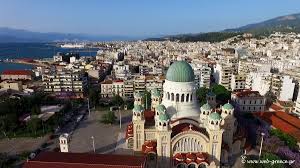 Εικόνα 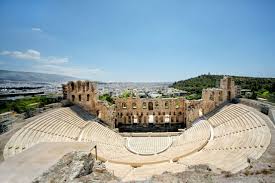 Εικόνα 1……………………………………………….2……………………………………………….3……………………………………………….4……………………………………………….5……………………………………………….While-cycle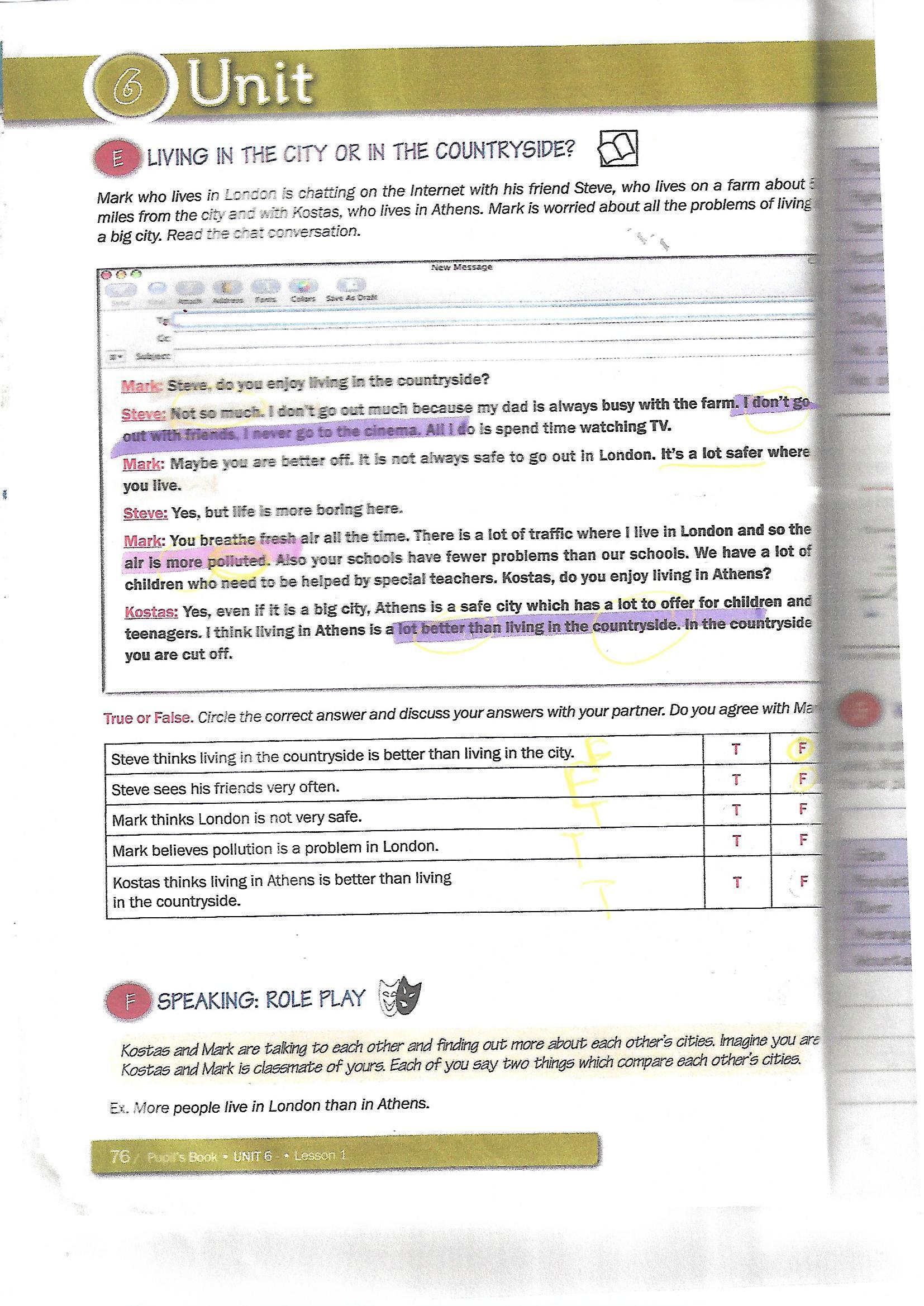 Group  A Read  the  following dialogue  and exchange  information with  your peers  in Group  B to complete the gaps.Group  BRead  the following  dialogue and exchange information  with your classmates  in Group  A to fill in the  gapsGroup AΑ : Do  you  enjoy 1…………in Athens?B: Yes, very much. I go out with my friends. 2…………lots of shopping and 3 ………… films at cinemas. I also 4…………museums.A: It is not always 5………… to go out in Athens. It’s a lot 6…………where you live. B: Yes, life in Patras, is  7…………, too.A: You 8…………fresh air all the time.B: There is a lot of 9…………where I live and so the air is more polluted. Do you enjoy living in Patras, then?A: Yes, Patras is a safe city but does not have as many 10…………as Athens.B: I  think 11…………in  Athens is a better than living in Patras, where there are 12 …………things to do and see.Group BA: Do you enjoy 1…………in  Athens?B: Yes, very much. I (2)………… with my friends. I do lots of 3…………and watch 4…………at cinemas.A: It is not 5 …………safe to go out in Athens. It’s a lot safer where you 6 …………B: Yes, 7…………in Patras is exciting, too.A:You breath 8 ………… air all  the time. There is  a lot of traffic where I live in Athens and so  the 9…………is more polluted. Do you enjoy 10…………in Patras?B: Yes, Patras is a safe city, but it does not have many museums or shops as 11…………does. I think living in Athens is a lot better than 12 …………in Patras, where there are few things to 13…………and 14…………Post-cycleWrite an e-mail describing the place you live in. You can use the e-mail on page 38, Activity B, in your coursebook as a model.